МИНИСТЕРСТВО ОБРАЗОВАНИЯ И НАУКИ РОССИЙСКОЙ ФЕДЕРАЦИИФЕДЕРАЛЬНОЕ ГОСУДАРСТВЕННОЕ БЮДЖЕТНОЕ ОБРАЗОВАТЕЛЬНОЕУЧРЕЖДЕНИЕ ВЫСШЕГО ОБРАЗОВАНИЯ«ТУЛЬСКИЙ ГОСУДАРСТВЕННЫЙ УНИВЕРСИТЕТ»Институт права и управленияКафедра государственного и муниципального управленияКОНТРОЛЬНАЯ РАБОТАпо дисциплине «Геоэкономика»на тему«Геоэкономика и национальная безопасность России»Выполнил: Проверил: Тула – 2019ВВЕДЕНИЕРоль геоэкономической стратегии в современной России играет Концепция долгосрочного социально-экономического развития РФ на период до 2020 г., в которой сформулирована цель этого развития, а именно «определение путей и способов обеспечения в долгосрочной перспективе (2008– 2020 годы) устойчивого повышения благосостояния российских граждан, национальной безопасности, динамичного развития экономики, укрепления позиций России в мировом сообществе» [6].Национальная безопасность – это тот вопрос, который всегда на слуху и который является достаточно важным для каждого человека. Достаточно вспомнить Великую Отечественную Войну и другие войны, когда целые нации оказались под угрозой уничтожения. На сегодняшний день национальные угрозы также присутствуют и задача каждого государства научиться противостоять им. Актуальность заявленной темы состоит в том, что не смотря на долгие законодательные терзания и большое количество потраченного времени пущенного на разработку актов, угрозы национальной безопасности возникают и ликвидировать их не представляется возможным, кроме того в теоретических источниках отсутствует определение национальной безопасности отражающее все ее черты, а также, если обратить внимание на международные источники можно проследить, что не смотря на усилия многих государств действенных мер реагирования и противодействия до сих пор не найдено.Вопросы национальной безопасности нашли свое отражение в различного рода международных актах, Конституции РФ, Уголовном кодексе РФ, подзаконных актах.Цель данной работы заключатся в изучении геоэкономического положения России и ее национальной безопасности.С этой целью в работе :Изучаются мнения различных ученых по этому вопросу. Изучаются проблемные вопросы и пути их решения.Выделена Роль геоэкономической стратегии в современной РоссииВ России различные аспекты геоэкономических концепций развивались в марксистской политэкономии, в работах Н.Д. Кондратьева, А.А. Богданова, В.П. Семенова-Тян-Шанского, Н.П. Огановского, теориях евразийцев.1 Роль геоэкономической стратегии в современной РоссииСегодня в мире очерчивается контур планетарной системы, объединяющей национальные хозяйства на основе новой формулы разделения труда. Ее можно назвать геоэкономической.Геоэкономика занимается исследованием глобального рынка, трансграничного экономического пространства, развития и взаимодействия экономик разных стран, исходя из их географического расположения и влияния международных факторов. Она выступает в роли территориально-организационного инструмента создания геоэкономической стратегии государства, определяющей место страны в рамках глобального геоэкономического пространства.Структура самой геоэкономики, как и структура политической науки, включает статические и динамические подструктуры [2. С. 7]. К статике геоэкономики следует отнести:– производственно-экономический раздел мира между наиболее влиятельными державами; – финансово-экономический раздел мира на зоны преимущественного влияние доллара, евро, формирующуюся зону юаня, зоны национальных валют; – сырьевой и производственный раздел мира между добывающими и потребляющими сырье странами; – энергетический раздел мира между энергопоставляющими и энергопотребляющими странами; – раздел мира между державами-производителями и странами-потребителями вооружений и военной техники; – раздел мира между странами-производителями сельскохозяйственной продукции и странами-потребителями продуктов; – раздел мира между странами с благоприятным климатом и развитой инфраструктурой туризма [3. С. 136–153], преимущественно принимающими туристов, и странами, преимущественно направляющими туристические потоки. К динамике геоэкономики относятся все мировые экономические процессы, вносящие изменения в геоэкономическую структуру мира, в том числе: – потоки товаров; – потоки рабочей силы; – финансовые потоки; – потоки туристов [4. С. 111–115]; – потоки спортсменов и их болельщиков и т.дМировая экономика долгое время являлась площадкой (объектом), на которой в качестве субъектов действовали национальные государства. Однако к концу XX в. в результате формирования глобального рынка, краха альтернативной мировой хозяйственной системы (социалистической) складывается целостная система глобальной экономики, действующая на территориях национальных государств. В рамках данной системы постепенно складывается особая транснациональная штабная экономика, основной сферой деятельности которой становится установление регламента и основных правил игры в сфере экономических операций. Что же в это время происходит с национальными экономиками? Они сопрягаются с подсистемами глобальной экономики, образуя геоэкономические регионы в зависимости от характера их основных ресурсов и главенствующего типа хозяйственной практики.Геоэкономика и антитезис и величайший триумф экономической глобализации. Это подавляющее зависимость всех стран на мировую экономику, что делает их зависимыми друг от друга. И после двух десятилетий совместного сотрудничества, многие страны сосредоточены на проблемах взаимозависимости, а также на его преимуществах. Соединенные Штаты стремятся к энергетической независимости, Китай хочет, стимулировать внутреннее потребление, Германия хочет, чтобы защитить себя от экономических решений соседями, а Россия пытается застраховаться от западных рынков и возглавляемой США доминирующей финансовой системой.Роль геоэкономической стратегии в современной России играет Концепция долгосрочного социально-экономического развития РФ на период до 2020 г., в которой сформулирована цель этого развития, а именно «определение путей и способов обеспечения в долгосрочной перспективе (2008– 2020 годы) устойчивого повышения благосостояния российских граждан, национальной безопасности, динамичного развития экономики, укрепления позиций России в мировом сообществе» [6].В соответствии с этой целью в Концепции определены: «основные направления долгосрочного социально-экономического развития страны с учетом вызовов предстоящего периода; стратегия достижения поставленных целей, включая способы, направления и этапы; формы и механизмы стратегического партнерства государства, бизнеса и общества; цели, целевые индикаторы, приоритеты и основные задачи долгосрочной государственной политики в социальной сфере, в сфере науки и технологий, а также структурных преобразований в экономике; цели и приоритеты внешнеэкономической политики; параметры пространственного развития российской экономики, цели и задачи территориального развития» [6]. Эти цели, приоритеты, основные направления и параметры развития социальной и экономической сферы и играют роль национальной геоэкономической стратегии России на современном этапе, которая, с одной стороны, вписана в глобальную стратегию устойчивого развития ООН, с другой – ставит задачи повышения конкурентноспособности России, геоэкономической устойчивости, расширения ее влияния на глобальные геоэкономические процессы, повышения своего геоэкономического статуса.Генеральная схема формирования стратегических направлений развития России (General scheme of strategic Russia development directions formation) – система взаимоувязанных и взаимообусловленных мер государственно-доктринального плена и имеющих научно-концептуальное обоснование. Предопределена тем, что стратегические направления развития России лежат в плоскости геоэкономики и процесс их формирования вписывается в конкретную блок-схему (Рисунок 1)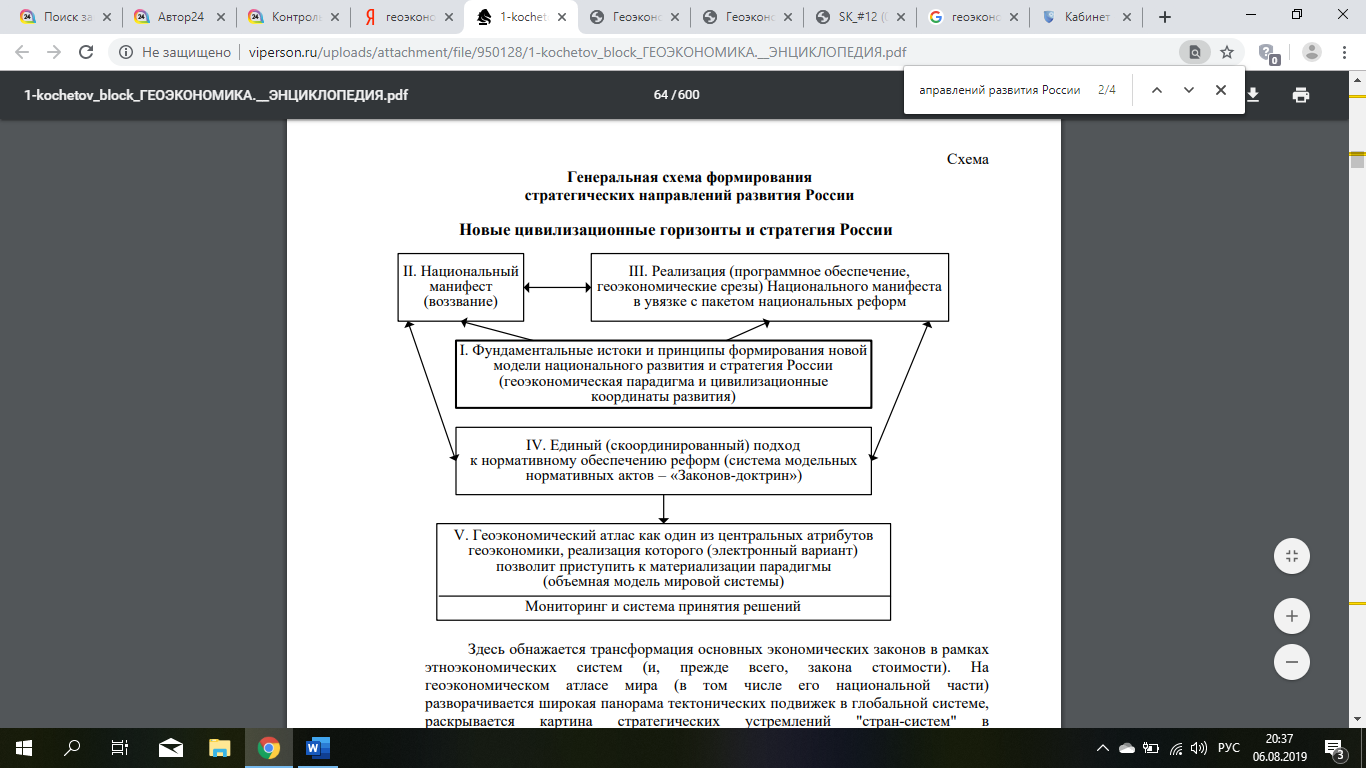 Рисунок 1 - Генеральная схема формирования стратегических направлений развития РоссииМировая экономика сегодня пронизана тысячами межстрановых торговых нитей, транснациональных ресурсных потоков, экономических региональных проектов, которые формируют сетевой характер глобальной экономики (Рисунок 2).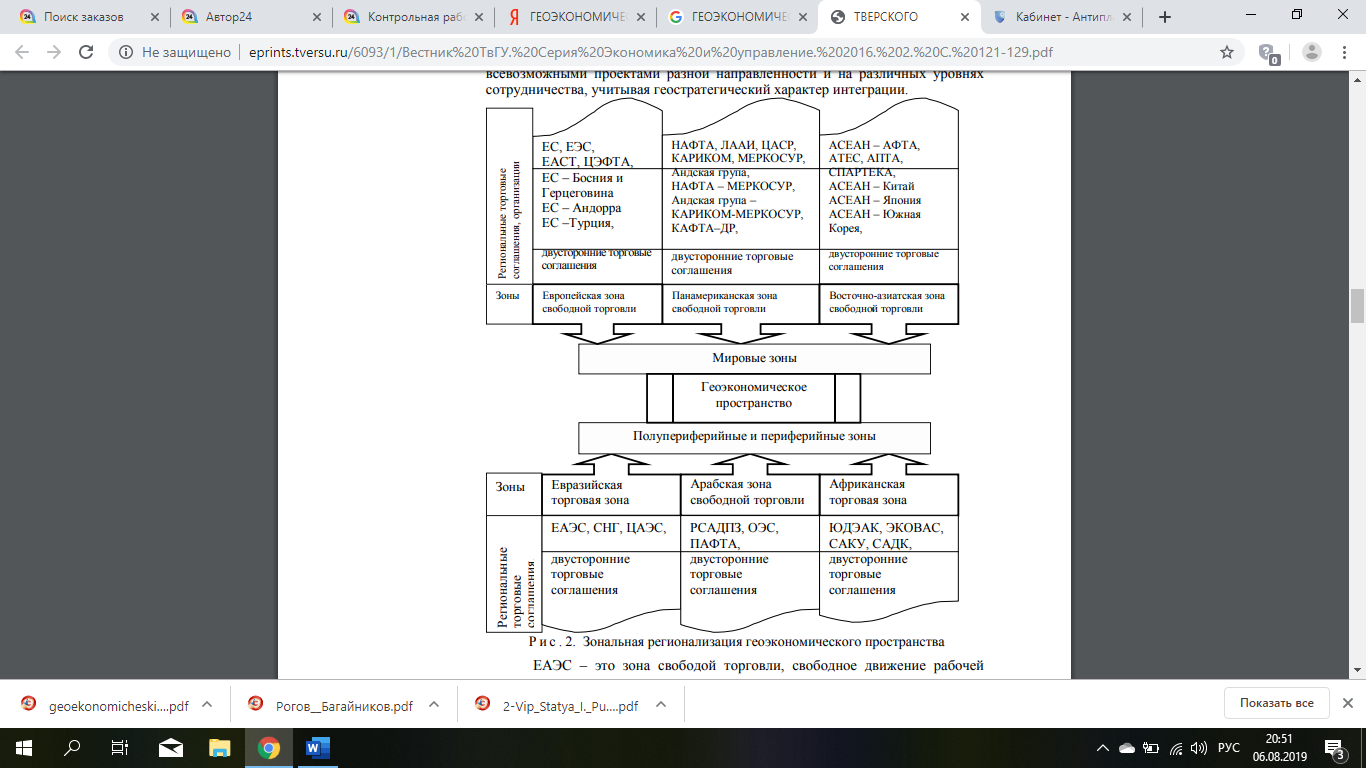 Рисунок 2 – Зональная регионализация геоэкономического пространстваМировая система ищет новую равновесную точку одновременно в трех глобальных измерениях: геополитическом, геостратегическом и геоэкономическом. Строится новая модель мироустройства, в основе которой лежат воспроизводственные системы, вышедшие за национальные границы. Формируется новое поле оперирования этих структур – геоэкономический атлас мира, так как геоэкономика во многом предопределяет зоны национальных интересов и устремлений государств, формирует основу для интеграционных подвижек и альянсов различного содержания. Использование геоэкономических и геофинансовых технологий обеспечивает доступ к мировому доходу и позволяет доминировать в геоэкономическом пространстве. В этой связи ключевое значение приобретает вопрос о том, в какой форме Россия может прийти к новому стратегическому равновесию и какое место может занять в геоэкономическом пространстве.Говорить о геоэкономической экспансии России целесообразно говорить только в пространстве Евразийского экономического союза, так как доля РФ в мировой экономике пока ничтожно мала и относится преимущественно к сырьевой продукции.Для России Евразийский экономический союз открывает значительные перспективы развития внешней торговли, усиления своего экономического влияния на постсоветском пространстве и расширение геоэкономических взаимосвязей со странами Азиатского региона. Усиливается также сотрудничество РФ с Китаем и Индией, как в двустороннем порядке, так и в рамках многостороннего соглашения БРИКС.Отдельным нападением геоэкономической политики России может стать активное участие в международных проектах. Таким образом, геоэкономическая политика РФ должна формироваться на принципе взаимосвязи национальных приоритетов развития постиндустриальной экономики и возможностей кластерно-сетевого подхода в углублении интеграционных процессов именно в Евразийском регионе. Безусловно, основой должны стать также качество действующих и формирующихся институтов в государстве и условия реализации интеллектуального, информационного и технологического потенциалов российской экономики. Будучи локомотивом экономической интеграции, как страна, которая по своему геоэкономическому потенциалу значительно превосходит своих партнёров, есть опасность, что создавая благоприятные условия для ведения бизнеса, одновременно создаются конкурентные преимущества для российских внешнеэкономических конкурентов, таких как Китай и ЕС и др., присутствие которых в экономики наших партнёров по Союзу значительно сильнее, чем российское.2 Анализ экономической безопасности РФ в 2018 годуОбеспечение экономической безопасности национальной экономики является первостепенной и главной задачей любого государства. Однако, экономическая безопасность — основной структурный элемент национальной безопасности. Следовательно, без определения сущности национальной безопасности невозможно рассмотреть проблему обеспечения экономической безопасности. Категория национальной безопасности чётко определена в Стратегии национальной безопасности РФ до 2020 г. Под ней понимается защищённость личности, общества и государства от внутренних и внешних угроз. Также в данном документе чётко определены цели национальной безопасности — это, прежде всего, обеспечение конституционных прав, свобод, достойного качества и уровня жизни граждан. Удовлетворение национальных интересов происходит благодаря процессам по взаимодействию различных государств на международной арене, а также с помощью кооперации разных социальных слоев внутри них. Эти процессы, как правило, можно увидеть в виде различных форм борьбы и кооперации, что даёт возможность рассматривать их в качестве одной из разновидностей борьбы за существование. Именно борьба предполагает прямое и косвенное соревнование государств между собой, тем самым, заставляя их принимать к учету интересы друг друга. В сфере экономики это противоборство чётко проявляется в форме конкуренции, а во внеэкономических сферах — в форме военно-политического и культурно-информационной борьбы. Именно данные противоборства в виде столкновения и удовлетворения интересов и порождают угрозы национальной безопасности страны. Под угрозами национальной безопасности понимается прямая или косвенная возможность для нанесения ущерба конституционным правам, свободам, достойному качеству и уровню жизни граждан, суверенитету и территориальной целостности, устойчивому развитию Российской Федерации, обороне и безопасности государства. Так как угрозы экономического характера имеют первостепенное значение и экономика страны является отражением постепенного прогресса благосостояния граждан, а также движущей силой в любой стране, то появляется необходимость рассмотреть именно экономическую безопасность Российской Федерации как необходимую и одну из важнейших составляющих национальной безопасности, выделить ее основные угрозы, которые в совокупности подрывают и её национальную безопасность. В наше время, экономическая безопасность России с каждым днем приобретает все большую актуальность, ведь даже президент Российской Федерации В.В. Путин отмечал в стратегии экономической безопасности страны на период до 2030 года что «итогом реализации настоящей стратегии должны стать обеспечения экономического суверенитета и устойчивости национальной экономики к внешним и внутренним вызовам и угрозам, укрепление общественно-политической стабильности, динамичного, социально-экономического развития, повышения уровня и улучшения качества жизни населения».Проблема обеспечения экономической безопасности страны и неуклонного экономического развития в настоящее время стоит перед многими странами, в том числе и Российской Федерацией. Сложно сделать однозначную оценку экономического положения РФ на сегодняшний день, ведь даже эксперты высказывают по этому вопросу противоположные точки зрения. По мнению одних экономистов, экономическое положение Российской Федерации находится в периоде застоя, который связан, прежде всего, с введением торговых санкций и ответных мер. В качестве обоснования данной точки зрения приводятся такие факты, как падение стоимости рубля, особенно начиная с сентября 2018 года, которое показывает чрезвычайную актуальность деятельности государства в сфере обеспечения экономической безопасности. [3] Однако ряд западных экономических изданий отмечают рост экономики РФ, несмотря на действие санкций. Запрет импорта ряда востребованных товаров положительно повлиял на стимулирование отечественного производства, фактически создав монополию российского товара на внутреннем рынке. Также, отмечено, что падение стоимости рубля наоборот является выгодным для отечественной экономики, поскольку в этот период происходит расчёт иностранных государств за импортируемое сырье, а также сбор налогов, что увеличивает пополнение государственного бюджета. Вкупе с высокими ценами на нефть к концу 2018 года, а также рекордное наращивание Центральным Банком РФ золотого запаса, можно ожидать существенного укрепления национальной валюты к началу 2019 года.О смене продолжительного периода рецессии российской экономики постепенным восстановлением экономических показателей свидетельствует и такой важнейший макроэкономический показатель, как уровень инфляции. Таким образом, в январе-сентябре 2018 г. годовая инфляция замедлялась, и по итогам этого периода «застыла» на отметке 2,5 % (в годовом исчислении). Так, за период с январь по октябрь 2017 г. уровень инфляции составил 7,4 %, а по состоянию на январь-декабрь 2017 г. в годовом выражении сократился на 0,2 % и составил 5,4 %, что практически вдвое ниже (15,9 %) по сравнению с периодом 2016 г. И как видим, в 2018 г. уровень инфляции сократился еще вдвое. [5]На фоне низкой инфляции продолжился рост заработной платы в реальном выражении. За 2018 г. заработная плата населения в реальном выражении выросла на 3,1 % по сравнению с 2017 г. Также за этот период были проиндексированы пенсии на величину, близкую к уровню инфляции. Так в 2017 г., по данным Росстата , 21,1 млн. человек имели доходы ниже национальной границы бедности, что составило 14,4 % населения по сравнению с 2016 г. где этот показатель составлял 14,6 %. Рецессия национальной экономики 2014–2016 гг. усилила уязвимости, накопленные в банковской сфере. В результате, в августе-сентябре 2017 г. были подвергнуты санации (ФК Открытие, ПАО Бинбанк, Пересвет) или лишены лицензии несколько банков, входящих в 50 крупнейших банков по размеру активов. За прошедший год из 50 крупнейших банков были закрыты — Югра, Татфондбанк. Но, несмотря, на потерю финансовой устойчивости ряда банков в 2017 г. общие показатели банковского сектора остались стабильными. Основные показатели сектора улучшались совместно с улучшением ситуации в экономике вплоть до 3 квартала 2017 г., за счет чего и увеличились темпы роста кредитования. [5]Укрепление устойчивости российской государственности, международного авторитета и экономического суверенитета России идет параллельно с усилением уже сложившихся угроз экономической безопасности Российской Федерации, а также появлением принципиально новых вызовов ее национальным интересам.Несмотря на принимаемые меры, сохраняется низкая восприимчивость большинства отраслей российской экономики к инновациям и высокая зависимость от иностранных технологий. Весьма остро данная проблема назревает в сфере информационных технологий и цифровой экономики. Необходимо ускорить разработку современных подходов к вопросам обеспечения экономической безопасности. Также необходимо определить приоритеты государственной политики и первоочередные меры по защите экономического суверенитета, преодолению действующих и потенциально возможных внешних и внутренних вызовов и угроз в экономической сфере, обеспечению устойчивого экономического развития. Проведённый анализ свидетельствует, что на фоне сложившихся неблагоприятных внешних условий в России продолжается оздоровление экономики, что отражается в постепенном росте. Следовательно, можно утверждать, что в целом ситуация выглядит позитивно и что российская экономическая политика является эффективной, т. е. справляется с многочисленными шоками, хотя и имеет реагирующий характер. Именно благодаря чёткой и слаженной политике, проводимой Правительством РФ, постепенно Российской Федерации удастся достичь экономического роста и как следствие — укрепления экономической безопасности.ЗАКЛЮЧЕНИЕНа сегодняшний день, геоэкономическая проблематика актуальна для всех стран и, конечно для России, ставшей заметным участником мирохозяйственного процесса. Геоэкономический анализ позволяет вырабатывать наиболее оптимальные и эффективные формы осуществления этого прогрессивного пути развития.Идеи и теории, категории и терминология геоэкономики сегодня активно используются при обосновании глобальных стратегий (в том числе – ООН) и стратегий долгосрочного национального развития.Роль геоэкономической стратегии в современной России играет Концепция долгосрочного социально-экономического развития РФ на период до 2020 г., в которой сформулирована цель этого развития, а именно «определение путей и способов обеспечения в долгосрочной перспективе (2008– 2020 годы) устойчивого повышения благосостояния российских граждан, национальной безопасности, динамичного развития экономики, укрепления позиций России в мировом сообществе»Геоэкономическая политика РФ должна формироваться на принципе взаимосвязи национальных приоритетов развития постиндустриальной экономики и возможностей кластерно-сетевого подхода в углублении интеграционных процессов именно в Евразийском регионе. Безусловно, основой должны стать также качество действующих и формирующихся институтов в государстве и условия реализации интеллектуального, информационного и технологического потенциалов российской экономики. Укрепление устойчивости российской государственности, международного авторитета и экономического суверенитета России идет параллельно с усилением уже сложившихся угроз экономической безопасности Российской Федерации, а также появлением принципиально новых вызовов ее национальным интересам.На основе проведенного анализа, можно отметить, что в целом ситуация выглядит позитивно и что российская экономическая политика является эффективной, т. е. справляется с многочисленными шоками, хотя и имеет реагирующий характер. Именно благодаря чёткой и слаженной политике, проводимой Правительством РФ, постепенно Российской Федерации удастся достичь экономического роста и как следствие — укрепления экономической безопасности.СПИСОК ЛИТЕРАТУРЫАндреев С.Ю., Варюха А.О., Апанащенко А.А. Современная наука: теоретический и практический взгляд // Сборник статей Международной научнопрактической конференции. — Вологда: Научный центр Диспут, 2015. — С. 8– 12.Бигжанова А.М., Безверхая О.Н. Угрозы экономической безопасности национальной экономики России: проявления, нейтрализация // Молодой ученый. — 2018. — №13. — С. 221-225.  Волобуева Д. В. Актуальные вопросы экономической безопасности // Молодой ученый. — 2016. — № 9.2. — С. 16–18.  Официальный сайт ЦБ РФ // Электронный ресурс. URL: http://www.cbr.ru. (дата обращения: 03.08.2019).Игнатьева И.Ф. Пространство потоков: экономический и геополитический анализ туризма // Общество. Среда. Развитие. 2013. № 1 (26). С. 111–115.Концепция долгосрочного социально-экономического развития Российской Федерации на период до 2020 года [Электронный ресурс] : утв. распоряжением Правительства Российской Федерации от 17 ноября 2008 г. № 1662-р. Электрон. дан. URL: https://refdb.ru/look/3065050- pall.html (дата обращения: 03.08.2019).Спартак А.Н.Направления и методы международной конкуренции в начале XXI века: геоэкономические и торгово-политические аспекты. // Российский внешнеэкономический вестник, 2011, № 9, 3-16. Стариков Н.В. Геополитика: Как это делается. СПб.: Питер, 2015.- 368с.Асланова Л.О., Батова Б.З. ГЕОЭКОНОМИЧЕСКОЕ ПОЛОЖЕНИЕ РОССИИ В МИРЕ: ПРОБЛЕМЫ И ПЕРСПЕКТИВЫ // Современные проблемы науки и образования. – 2014. – № 2.;
URL: http://science-education.ru/ru/article/view?id=12359 (дата обращения: 06.08.2019).Цыганок Н.А. Перспективы регионального сотрудничества в АТР//Россия и АТР. — 2014. — № 3. — С. 101.